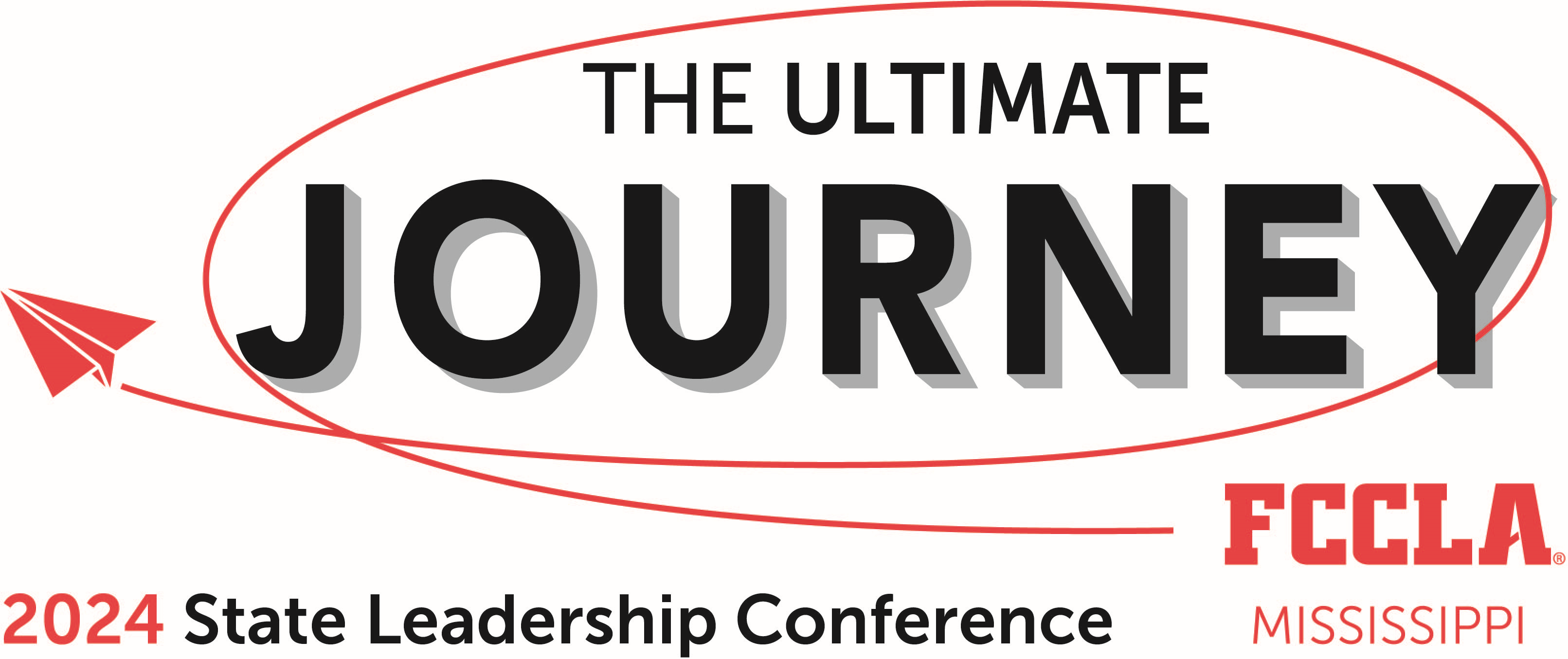 Occupational Proficiency Child Care Event“MS STATE CONFERENCE ONLY EVENT”Occupational Proficiency - Child Care EventArt ActivityThe purposed of the event is to provide experiences in preparing art activities that promote specific developmental task skill development in the preschool child.Theme:  Problem Solving Tool – Beautiful JunkRulesDevelopment Task/Event TopicThe participant will present five (5) examples of art activities that promote the designated developmental task skill.SpecificationsThe participant’s example examples will be no larger than 11” X 14”.The example must be the work of the preschooler.The example must be mounted to make firm.The participants will place a 3” X 5” card on the back of the example.The card will be placed on the upper left-hand corner.The card will contain the following information:	The name of the activity	How it promotes the designated developmental task skill.The participant will place the examples in a protective cover/portfolio.	(The portfolio will not be judged).PresentationIn the participant’s presentation of the art collection, he/she shouldIntroduce self by name only.Present each sample and explain:	The material used.	The techniques used to complete the activity with the children.	How the activity promotes the designated developmental task skill.Answer questions asked by the judges after they examine the samples.  The time limit for each participant is ten (10) minutes.  2022-2023 first-place winners may not enter this event again.Occupational Proficiency - Child Care Event - Score SheetArt Activity Participant ___________________________School ________________________________	Judges Signature ____________________________10 minute time limit (2 point penalty)No TiesJudges Occupational Proficiency - Child Care Event Directing a Musical ActivityThe purpose of this event is to provide experience to:Encourage students to become familiar with the writer and publisher of age/developmentally appropriate music for children.Select music, which promotes specific learning.Demonstrate the correct procedure to teach/lead children a musical selection.Theme:   Promotes Physical Development/Explore the Sound of WaterRuleDevelopmental TaskThe participants will prepare four (4) prong fastener folder and will demonstrate the activity on designated topics: SpecificationsThe participant’s folder must include:	The page	Table of contentsRecord/Tape/CD Selection – 5 song selections with the following information on each.  (5 single song selections, not 5 complete albums, tapes, or CDs) Use one (1) page per selection.Name of records/tape/CD on which song is found:	The person/person who wrote the lyrics/music	The vocalist/vocalists	The producer or publisher or distributor	The skills promoted by the selection on the record/tape CDThe musical activity to be demonstrated:	Name of song	How to teach/lead the activity with children	How the activity develops the skills being promotedPresentationIntroduce self by name only to the judges.Present a folder to each judge and explain the contentsDemonstrate the musical activity selected that promoted the skills designed.  The participant is responsible for the necessary equipment and supplies for the demonstrations.Answer questions asked by the judges after the folders have been examined.The limit is ten (10) minutes2022-2023 first-place winners may not enter this event again.Occupational Proficiency - Child Care Event - Score SheetDirecting a Musical Activity Participant ___________________________School ________________________________	Judges Signature ____________________________10 minute time limit (2 point penalty)No TiesOccupational Proficiency - Child Care EventDirecting a Science ActivityThe purpose of this event is to provide experience in:Preparing and writing lesson plans for a preschool science activityPreparing materials to carry out the plan.Theme:  Environment – Clean WaterRuleDevelopmental Task/Everyday NecessityThe participant will prepare four – (4) three- prong folders on the designated topic.SpecificationsThe participant’s folder must include:	Title page	Table of contents	Brief introduction of theme and concept	Daily lesson plan which may include:		Learning Center activities		Other activities		List of books		Finger plays		Songs		Reference pageThe participant should also prepare:3-5 props or visual aids that will be used to teach the lesson to childrenDemonstrations/PresentationIn the participant’s presentation, he/she should:	Introduce self by name only to the judges.	Present a folder to each judge.	Explain the contents.	Show and explain how the visual aids enhance the lesson.	Answer questions asked by the judges after they examine the folder and visuals.The time limit for his event is 10 minutes.2022-2023 first-place winners may not enter this event again.Occupational Proficiency - Child Care Event - Score SheetDirecting a Science Activity Participant ___________________________School ________________________________	Judges Signature ____________________________10 minute time limit (2 point penalty)No TiesOccupational Proficiency - Child Care EventFinger PlaysThe purpose of this event is to provide the participants the opportunity to demonstrate the ability to select and use appropriate finger plays to enhance the child’s learning.Theme:   Coco Melon, Time, TransportationRuleDevelopmental Task/Musical Hand GesturesThe participant will prepare (4) three-prong folders on the designated topics.  One will be for each judge and then one for the student. (See correspondence from the FCCLA State Advisor for yearly topic)SpecificationsThe participant’s folders must include:	Title page	Table of contents	Collections of (9) finger plays, organized by subject with three finger plays each subject area	Format to use for each finger play – one per page	Subject	Finger play	Learning possibilities	Other information you feel is needed	Material must be typed.Demonstrate the finger plays as requested by the judges.Answer questions asked by the judges after they examine the folders.  The time limit for his event is 10 minutes.2022-2023 first-place winners may not enter this event again.Occupational Proficiency - Child Care Event - Score SheetFinger PlayParticipant ___________________________School ________________________________	Judges Signature ____________________________10 minute time limit (2 point penalty)No TiesOccupational Proficiency - Child Care EventInstructional ActivitiesThe purpose of this activity is to provide the participants the opportunity to use objects and material commonly found in the childcare setting to teach the children specific skills in fun, developmentally appropriate ways.Theme:  Visual Memory Skills, Visual Problem Solving, Tactile SkillsRulesDevelopmental Task/Sharing is CaringThe participant will prepare four (4) three 0- prong folders on these designated topics. (See correspondence from FCCLA Sate Advisor for yearly topic).SpecificationsThe participant’s collections will consist of 10 activities and/or techniques that promote the designated learning for preschool children.The activities should use objects and materials common to the preschool room or laboratory; for example: blocks, bottle tops, paintbrushes, sponges, toys, or games, etc.   Games without props, such as “Simons Says” or “Red Light, Green Light” may be used.NO STUDENT – MADE PROPS SHOULD BE USEDThese activities should prove that the student is able to teach children without student-made props.The participant’s folder must include:	Title page	Table of contents	Activates and /or techniques	Organized by subject at least 2 per subject but may concentrate in one area.	Activity types, one to a page with topic, concept/skills, objective materials, and proceduresDemonstrationIn the participant’s presentation, he/she should:	Introduce self by name only to the judges	Present typed collection folder to each judge	Explain contents of folder	Discuss subject selections and how they enhance children’s development	Give directions to carry out one or more of the activities	Demonstrate one or more activity techniques	Answer questions asked by the judges after they have examined the folderThe time limit for this event is 10 minutes2022-2023 first-place winners may not enter this event again.Occupational Proficiency - Child Care Event - Score SheetInstructional Activity Participant ___________________________School ________________________________	Judges Signature ____________________________10 minute time limit (2 point penalty)No TiesOccupational Proficiency - Child Care EventPicture File EventThe purpose of the event is to provide experience in preparing and presenting a collection of pictures to promote the language development as well as other concept in young children.Theme:  Physical Development, Dental Care and Eye Care RuleDevelopment Task/Personal AppearanceThe picture file will feature subject provided by FCCLA State Advisor by year.SpecificationsThe collections will consist of twelve (12) pictures with 4 pictures from each category topic.The three (30) subject in the picture file must be divided by the title pages.The collections must be mounted or matted and be ready for use with children.The size must measure 9” x 12”The pictures must be laminated or covered with clear contact paper.The pictures must be collected from free sources.Sources include: magazines, calendars, and catalogs computer generated pictures or original art.The container/portfolio for the pictures should be simple and useful.The participants will be place on the top left, permanently attached.	The paper will be place on the top left, permanently attached.	The typed paper will contain the following information.		Picture subject		Language learning possibilities		Other concepts illustrated in the picture.Demonstration/PresentationIn the participant’s presentation of the picture file, he/she shouldIntroduce self by name onlyExplain how the file was madeExplain how to use the pictures with children to enhance languageDevelopment –both expressive and receptiveExplain other concepts that are promoted with the collection.Demonstrate the procedure to use the pictures with children.Answer questions asked by the judges.The time limit for each participant is ten (10) minutes.2022-2023 first-place winners may not enter this event again.Occupational Proficiency - Child Care Event - Score SheetPicture File Participant ___________________________School ________________________________	Judges Signature ____________________________10 minute time limit (2 point penalty)No TiesOccupational Proficiency - Child Care EventPoster Event The purpose of the event is designed to promote Occupational Family and Consumer Science display of enthusiasm and creativity on a competitive basis.Theme:  Careers in Foods, Teaching or Child CareSpecific RulesWork must be done on poster board.  The work should be drawing with a limit of no more than three colors.  Black and white does NOT count as colors.  The poster title should reflect the description and purpose of the project.Art work must be not larger than standard poster paper six 22” X 28”.Each piece of artwork must contain a title, which conveys the message.The poster will be performed as the event. A time limit of 45 minutes will be given.A 3” X 5” card must be attached to the back of the poster with the student’s name chapter school and telephone number.2022-2023 first-place winners may not enter this event again.The items that at the participants may bring into the room where the event will be held area as follows:Poster boardRulerMagic markers or other type markersPencilsPensThe student cannot bring a sketch or drawing of any type in the room.  Colored poster paper WILL count as one of the colors that can be used.  The poster this year does NOT have to be limited to a line drawing.JudgingThere will be a panel of judges for this event.  In judging the event, the following items will be considered:Relation to themePresentationLayout and ArrangementCopyNeatnessOccupational Proficiency - Child Care Event - Score SheetPoster Activity Participant ___________________________School ________________________________	Judges Signature ____________________________10 minute time limit (2 point penalty)No TiesOccupational Proficiency - Child Care EventStory BookThe purpose of this event is to:Provide experiences in selecting books for preschool children.Gain information about authors of children’s bookBecome familiar with the sources of information and recommendation on books for childrenDemonstrate the proper techniques used in reading to childrenTheme:  3-year-oldsRuleDevelopmental Task/Love YourselfThe participant will prepare four (4) 3-prong folders on the designated age.  (See correspondence from the FCCLA State Advisor for yearly focus.)SpecificationsType the following information and place in folders:	Include a Title page.	Include a Table of Contents.	Select 5 preschool books (for are designated) and prepare an annotated bibliography for each.Select one book to be demonstrated.  Type the name of book and list techniques one should follow in reading to the children.	Select 3 authors of children’s books and write a brief statement about each.Provide a list of 3 specific sources that gives excerpts and recommendation on children’s books, ex.  Library periodicals, magazines, books, etc.Demonstration/PresentationIn the participant’s presentation he/she should:	Introduce self by name only to the judges	Present typed collection folders to each judges.	Explain the contents of the folder.Demonstrate the reading of the book (the entire book does not need to be read).  The participants will bring the book to be read.Answer questions asked by the judges after they have examined the folder and the book has been demonstrated.	The time limit for this event is 10 minutes.	2022-2023 first-place winners may not enter this event again.	Occupational Proficiency - Child Care Event - Score SheetStory Book Participant ___________________________School ________________________________	Judges Signature ____________________________10 minute time limit (2 point penalty)No TiesOccupational Proficiency - Child Care EventStudent Made Learning GameTheme:  LanguageSpecific RulesThe time allowed for the event is 10 minutes or less.The participant will make and display a learning game suitable for use by one or more preschool children that will be presented to judges only.The participant will enter the event area and introduce self.  The participants will then show and explain and/or demonstrate game.  Judges will ask questions and make comments.The game should be durable, safe, easy to store, and easy to play with simple directions.  Cost should be less than $10.The participant must be able to explain and/or demonstrate skills being promoted, how it is played, how it was made, and the value of the game to children.2022-2023 first-place winners may not enter this event again.The Learning Game emphasis will change each year rotating math and language.Occupational Proficiency - Child Care Event - Score SheetStudent Made Learning Game Participant ___________________________School ________________________________	Judges Signature ____________________________10 minute time limit (2 point penalty)No TiesOccupational Proficiency - Child Care EventStory TellingThe purpose of this event is to give the participant the experience of spontaneously telling a story to children without a book or props.RulesDevelopmental Task/Event TopicThe participant’s story may be excerpts from a book, an original story, or story from another source.  The participants will introduce self by name to the judges.The participant will explain to the judges:	The process to follow to prepare the children in order to tell the story	The techniques necessary to involve the children – use of his/her voice, facial expressions, body movements etc.The story to be told and the concept/concepts that will target to enhance children’s learningNO BOOKS OR PROPS (COSTUMES, PUPPETS, ETC.) ARE ALLOWED!  NO TABLE OR CHAIRS ARE PROVIDED FOR THIS EVENT!The time limit for this event is 10 minutes.2022-2023 first-place winners may not enter this event again.Occupational Proficiency - Child Care Event - Score SheetStory TellingParticipant ___________________________School ________________________________	Judges Signature ____________________________10 minute time limit (2 point penalty)No TiesOccupational Proficiency - Child Care EventTeaching Tool EventTheme:  Sign Language for KidsSpecific RulesTime allowed for the event will be 10 minutes or lessThe participants will present to the judges only; a student-made teaching tool (not a game).The participants will enter the event area, introduce self, show tool, and explain and/or demonstrate use of the tool and teaching/learning possibilities.  The judges will ask questions and make comments.The tools should be near, durable; flexible in use, easy to use, and easy to store as well as provide a means for presenting learning materials to children.The participants must be able to tell how the tool was made; explain and demonstrate is teaching flexibility and tell how children use and learn from the tool.The type tool will change each year: (see correspondence from FCCLA State Advisor for yearly topic)2022-2023 first-place winners may not enter this event again.Occupational Proficiency - Child Care Event - Score SheetTeaching ToolParticipant ___________________________School ________________________________	Judges Signature ____________________________10 minute time limit (2 point penalty)No TiesPossible PointsJudges ScoresDevelopmental TaskAppropriate to designated topic20SPECIFICATIONSSize5Work of Preschooler10Mounted5Information on Back5Contained in Portfolio5Quality of Work/ Neat, Accurate10Demonstration/PresentationIntroduction10Knowledge of Developmental task15Ability to communicate and explain material.15TOTAL100Possible PointsJudges ScoresDevelopmental TaskAppropriate to designated topic20SPECIFICATIONSOverall Appearance of Folder10Content well organized and neatly typed10Contents are grammatically correct10Contents include required informationDemonstration/Presentation20Introduction10Selection exemplifies yearly topic10Expression and animation10TOTAL100Possible PointsJudges ScoresDevelopmental Task/Event TopicAppropriate to development task/event topic10Specifications of Science ActivityFormat of Folder10Organization of lesson plan15Quality of visual aids/props10Overalls neatness and language mechanics10Demonstration and PresentationIntroduction and self to judges10Knowledge of lesson plan and concept20Ability to communicate and explain materials15TOTAL100Possible PointsJudges ScoresDevelopmental Task/Event TopicFinger plays are appropriate to designated skill/topic10Specifications of Science ActivityFormat 10Quality10Typed (correct number of folders)10Organization10Demonstration and PresentationIntroduction 10Knowledge of prepared finger plays20Ability to communicate and explain materials20TOTAL100Possible PointsJudges ScoresDevelopmental Task/Event TopicInclude all 3 yearly topics20Specifications of Science ActivityOverall appearance of folders10Contents well organized and neatly types10Contents are grammatically correct10Contents state the topic, concepts or skills objective, materials, and procedures20Demonstration and PresentationStudent introduces self to judges10Knowledge of subject matter in the activity10Ability to communicate and deliver the activity to the judges.10TOTAL100Possible PointsJudges ScoresDevelopmental Task/Event TopicIncludes all 3 (three) designated yearly topics15Specifications Overall appearance; container/portfolio5Overall appearance of pictures10Includes 12 pictures (4 per topic)5The 3 (three) subjects are divided by title pages5 Meets size requirement (9” x 12”)5Laminated or covered with clear contact5Picture are form magazine calendars, catalogs, computer graphics, ore original art work53 X 5 paper attached on back5Demonstration/PresentationIntroduce him/herself by name only10Language possibilities explained10Procedure to use with children explained10Overall delivery10TOTAL100Possible PointsJudges ScoresThemeRelation to theme30Overall presentation of layout of poster20Layout and arrangementEye appeal10Art principles considered10Appropriate use of words10Followed guidelines10Neatness10TOTALPossible PointsJudges ScoresDevelopmental Task/Event TopicAppropriate topics for age group10Specifications Format of folder10Organization of folder materials10Quality of selection15Content (5 bibliography, 3 authors, 3 sources)15Demonstration/PresentationIntroduction of self to judges10Knowledge of content folder15Ability to communicate and explain material15TOTAL100Possible PointsJudges ScoresDevelopmental Task/Event TopicLearning game is appropriate to designated task/topic10Specifications Suitable for 2 or more preschool age children10Durable10Safe10Easy to play10Easy to store10Demonstration/PresentationIntroduce self to judges5Display game5Demonstration of how game is playedCommunications value of game to children’s development10Explain production and cost of game10TOTAL100Possible PointsJudges ScoresDevelopmental Task/Event TopicSpecifications Student choice of topic (appropriate for preschool age)20No books or props used10Demonstration/PresentationIntroduce of self to judges10Employs appropriate process to prepare children10Use appropriate story telling techniques20Content of story enhances learning20Story is coherent and complete10TOTAL100Possible PointsJudges ScoresDevelopmental Task/Event TopicIntroduce of Self and Game5Specifications Target designated subject5Teaching/learning possibilities5Easy to use and store5Well made, practical, safe5Overall quality and usefulness15Demonstration/PresentationDirections for making tool10Directions for using tool15Concepts and/or skills promoted15Grammar, speech, quality of voice10Overall Presentations10TOTAL100